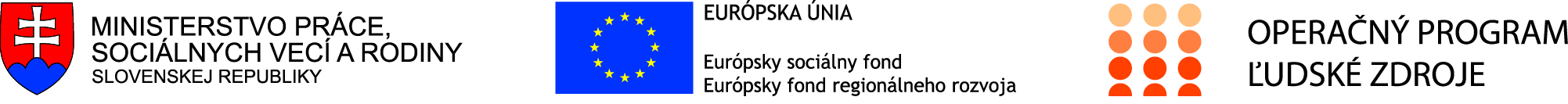 Formulár príkladov dobrej praxe  a)	   Názov projektuVzdelávanie mladých uchádzačov o zamestnanieNázov operačného programuĽudské zdrojeKód výzvy a ITMS2014+ kód projektuOP ĽZ NP 2017/2.1.1/01                                                                 kód ITMS2014+ :  312021J580Názov prioritnej osi, investičnej priority a špecifického cieľa2. Iniciatíva na podporu zamestnanosti mladých ľudí 2.1 Trvalo udržateľná integrácia mladých ľudí, najmä tých, ktorí nie sú zamestnaní, ani nie sú v procese vzdelávania alebo odbornej prípravy, na trh práce, vrátane mladých ľudí ohrozených sociálnym vylúčením a mladých ľudí z marginalizovaných komunít, vrátane vykonávania systému záruk pre mladých ľudí.2.1.1 Zavedením záruky pre mladých nezamestnaných ľudí (UoZ), ktorí patria k NEET, zvýšiť zamestnanosť, zamestnateľnosť a účasť mladých ľudí na trhu práce.Miesto realizácie projektu (mesto/okres/samosprávny kraj) Trnavský kraj, Trenčiansky kraj, Nitriansky kraj, Banskobystrický kraj, Žilinský kraj, Prešovský kraj, Košický krajČasový rámec realizácie projektu (dátum začatia a dátum ukončenia realizácie projektu:  ddmmrrrr – ddmmrrrr) 01.04.2017 – 31.12.2018Rozpočet projektu ( celkové náklady na projekt a výška  poskytnutého nenávratného finančného príspevku)30 983 991,45 EURKontaktné údaje prijímateľa (názov a sídlo prijímateľa, meno kontaktnej osoby pre projekt,  telefón, fax, e-mail, webová stránka)Ústredie práce, sociálnych vecí a rodiny Špitálska 8, 812 67 Bratislava Slovenská republikaLýdia Svetíková, tel.:  02/20444843, e-mail:  lydia.svetikova@upsvr.gov.skwww.upsvar.skCiele projektu  (uveďte kľúčové slová)Cieľom národného projektu Vzdelávanie mladých uchádzačov o zamestnanie (ďalej aj „MUoZ“) je podporiť zamestnateľnosť MUoZ prostredníctvom prípravy na trh práce formou rekvalifikácie, posilnením kľúčových kompetencií, alebo vzdelávaním a prípravou pre trh práce z vlastnej iniciatívy MUoZ.Cieľové skupiny (uveďte kľúčové slová) NEET do 29 rokov (29 rokov mínus jeden deň)Stručný opis projektu: (max. 50 riadkov)CieleProjekt je zameraný na zvyšovanie zamestnateľnosti cieľovej skupiny, čím prispeje k prekonávaniu sociálno-ekonomického znevýhodnenia spôsobeného nezamestnanosťou (napr. chudoba, sociálne vylúčenie, diskriminácia a pod.). V neustále sa meniacich podmienkach trhu práce je potrebná schopnosť pružne reagovať na zmeny na trhu práce u všetkých zúčastnených subjektov – pracovnej sily, zamestnávateľov, vzdelávacích inštitúcií a subjektov služieb zamestnanosti. Zo strany pracovnej sily ide predovšetkým o motiváciu vzdelávať sa a rozvíjať svoje znalosti a zručnosti a o ochotu zmeniť pôvodnú kvalifikáciu nadobudnutú počas prípravy na povolanie v školskom systéme, t. j. o ochotu „rekvalifikovať sa“, ak si to situácia na trhu práce vyžaduje. Realizácia tohto projektu prispeje k lepšiemu uplatneniu MUoZ na trhu práce aj rozvojom  potrebných zručností alebo posilnením motivácie nájsť si zamestnanie a zvýšením aktivizácie pri hľadaní zamestnania. V kontexte zlepšovania zamestnanosti v Európskom spoločenstve sa projektom podporí rozvíjanie kľúčových kompetencií, ktoré presadzuje Európska rada v rámci stratégií členských štátov EU v oblasti celoživotného vzdelávania. Projekt tiež podporí rozvoj miestnej zamestnanosti a zároveň prispeje k zníženiu regionálnych disparít na trhu práce. Súčasne sa predpokladá, že projektom sa podporí zamestnateľnosť u MUoZ, ktorí sú dlhodobo nezamestnaní a u ktorých bola potreba absolvovania vzdelávania diagnostikovaná prostredníctvom individualizovaného poradenstva vykonávaného na základe odporúčania Rady EU pre integráciu dlhodobo nezamestnaných do trhu práce.Cieľom projektu je zvýšenie zamestnateľnosti MUoZ prostredníctvom pružného systému, ktorý kombinuje tradičné aj netradičné formy vzdelávania. Prínosom projektu bude zvyšovanie predpokladov MUoZ na začleňovanie sa do pracovného procesu. Kým v súčasnosti stoja mimo pracovného procesu, nemajú možnosť zúčastniť sa získavania znalostí a skúseností, čo vedie k strate kvalifikácie a ich vzdelanie sa znehodnocuje. Projekt napomôže prispôsobiť zručnosti pracovnej sily potrebám trhu práce a zlepší prístup MUoZ ku kvalitnejším pracovným miestam. Udržateľnosť výsledkov projektu sa po absolvovaní jednotlivých opatrení projektu prejaví u MUoZ zvýšením ich predpokladov na uplatnenie sa na trhu práce.Projekt bude realizovať Ústredie PSVR a 43 úradov v rámci západného, stredného a východného Slovenska.Plánované aktivity (max. 15 riadkov)Projekt sa vykonáva prostredníctvom aktivity Vzdelávanie mladých UoZ. Aktivita sa ďalej člení na tri opatrenia: Opatrenie č. 1 - Podpora rekvalifikácie mladých UoZ (REPAS+)Opatrenie č. 2 - Podpora kľúčových kompetencií mladých UoZ (KOMPAS+)Opatrenie č. 3 - Vzdelávanie z vlastnej iniciatívy mladých UoZ.Podporné aktivity Plánované publikácie zamerané na šírenie výsledkov projektu, webové stránky alebo iné plánované aktivityPublicita a informovanosť bude zabezpečená počas celého obdobia trvania realizácie projektu a bude sa riadiť Manuálom pre informovanie a komunikáciu pre prijímateľov v rámci EŠIF (2014-2020) pre Operačný program Ľudské zdroje.